Gartenbauverein Ahaus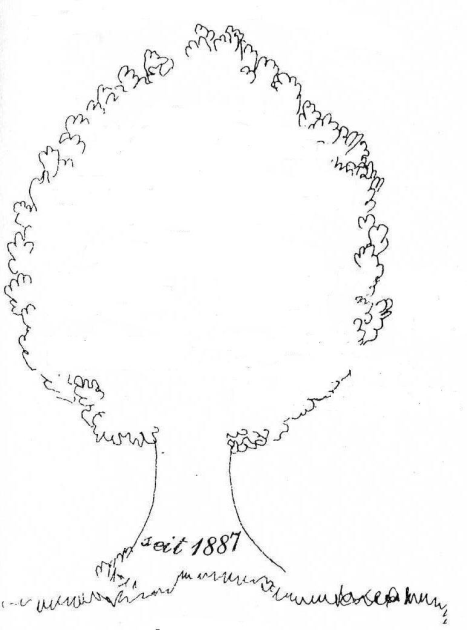 Seit 1887 Verein für Gartenkultur und Landespflege	Gartenbauverein Ahaus Gerd JägersKiefernweg 348703 Stadtlohn                                                  BeitrittserklärungHiermit erkläre ich verbindlich meinen Beitritt zum Gartenbauverein Ahaus.Der Jahresbeitrag beträgt für das Einzelmitglied 15,00€  und für jedes weitere Familienmitglied 7,50 €.EinzugsermächtigungHiermit ermächtige ich widerruflich den Gartenbauverein Ahaus (Sepa-Gläubiger ID: DE30ZZZ00001109400)den jeweils fälligen Betrag von meinem Konto per Lastschrift einzuziehen.Name/Vorname:Geb. Dat.:Straße:                PLZ/Wohnort:Eintritts-Datum:                Telefon:Email-Adresse:Familienmitglied:Name/Vorname:Geb. Dat.:Ihre Daten werden nur für vereinsinterne Zwecke verwendet und nicht an Dritte weitergegeben. Ihre Daten werden nur für vereinsinterne Zwecke verwendet und nicht an Dritte weitergegeben. Ihre Daten werden nur für vereinsinterne Zwecke verwendet und nicht an Dritte weitergegeben. IBAN:                             Datum:Bankname:                             Unterschrift Kontoinhaber